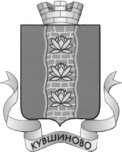 ГЛАВА КУВШИНОВСКОГО РАЙОНАП О С Т А Н О В Л Е Н И Е18.06.2013 г.                                г. Кувшиново                                                  № 267Об утверждении  Положения о   порядке размещения сведений о доходах, об имуществе и   обязательствах имущественного 	       характера         муниципальных служащих  и   членов   их  семей   на     официальном сайте   муниципального образования «Кувшиновский район» в  информационно  -  телекоммуникационной     сети «Интернет»  и  предоставления этих     сведений средствам массовой информации  для опубликованияВ соответствии с Федеральным законом  от 06.10.2003 №131-ФЗ  «Об общих принципах организации местного самоуправления в Российской Федерации»,  Указом Президента Российской Федерации от 18 мая 2009 № 561 «Об утверждении порядка  размещения сведений о доходах, об имуществе и обязательствах имущественного характера лиц, замещающих государственные должности Российской Федерации, федеральных государственных служащих и членов их семей на официальных сайтах федеральных государственных органов и государственных органов субъектов Российской Федерации и предоставления этих сведений общероссийским средствам массовой информации для опубликования», постановлением главы Кувшиновского района от 29.12.2012  № 532 «О перечнях должностей, при назначении на которые и при замещении которых граждане обязаны предоставлять сведения о своих доходах, об имуществе и обязательствах имущественного характера, а также сведения о доходах, об имуществе и обязательствах имущественного характера своих супруги (супруга) и несовершеннолетних детей» (далее Перечень должностей), в целях реализации статьи 8 Федерального закона от 25.12.2008  № 273-ФЗ «О противодействии коррупции»П О С Т А Н О В Л Я Ю :1. Утвердить Положение о порядке размещения сведений о доходах, об имуществе и обязательствах имущественного характера муниципальных служащих, указанных в Перечне должностей  и членов их семей на официальном сайте муниципального образования «Кувшиновский район» в информационно-телекоммуникационной сети «Интернет» и предоставления этих сведений средствам массовой информации для опубликования согласно приложению.2. Постановление вступает в силу со дня его официального опубликования в районной газете «Знамя».3. Контроль за выполнением настоящего постановления возложить на первого заместителя администрации Кувшиновского района по экономике, финансовым и социальным вопросам Демидову В.Н.Врио главы Кувшиновского района                                                                        Д.В. Новосёлов                                                                     Приложение к постановлению главы Кувшиновского района                                                                         от 18.06.2013  №  267Положениео порядке размещения сведений о доходах, об имуществе и обязательствах имущественного характера муниципальных служащих, указанных в Перечне должностей  и членов их семей на официальном сайте муниципального образования «Кувшиновский район» в информационно-телекоммуникационной сети «Интернет» и предоставления этих сведений средствам массовой информации для опубликования1. Общие положенияНастоящим Положением устанавливается порядок размещения сведений о доходах, об имуществе и обязательствах имущественного характера муниципальных служащих, указанных в Перечне должностей  и членов их семей (далее – сведения о доходах, об имуществе и обязательствах имущественного характера) на официальном сайте муниципального образования «Кувшиновский район» в информационно-телекоммуникационной сети «Интернет» (далее – официальный сайт) и предоставления этих сведений средствам массовой информации для опубликования в связи с их запросами.Информация, предоставляемая для опубликования на сайтеи средствам массовой информации2.1. На официальном сайте размещаются и средствам массовой информации предоставляются для опубликования следующие сведения о доходах, об имуществе и обязательствах имущественного характера.2.1.1. Перечень объектов недвижимого имущества, принадлежащих муниципальным служащим, указанных в Перечне должностей  муниципальной службы в администрации Кувшиновского района (далее – муниципальный служащий), его супруге (супругу) и несовершеннолетним детям на праве собственности или находящихся в их пользовании, с указанием вида, площади и страны расположения каждого из них.2.1.2. Перечень транспортных средств, с указанием вида и марки, принадлежащих на праве собственности муниципальному служащему, его супруге (супругу) и несовершеннолетним детям.2.1.3.  Декларированный годовой доход муниципального служащего, его супруги (супруга) и несовершеннолетних детей.2.2. В размещаемых на официальных сайтах и предоставляемых средствам массовой информации для опубликования сведениях о доходах, об имуществе и обязательствах имущественного характера запрещается указывать:2.2.1. Иные сведения, кроме указанных в пункте 2 настоящего Положения, о доходах муниципального служащего, его супруги (супруга) и несовершеннолетних детей, об имуществе, принадлежащем на праве собственности названным лицам, и об их обязательствах имущественного характера.2.2.2.  Персональные данные супруги (супруга), детей и иных членов семьи муниципального служащего.2.2..3 Данные, позволяющие определить место жительства, почтовый адрес, телефон и иные индивидуальные средства коммуникации муниципального служащего, его супруги (супруга), детей и иных членов семьи.2.2.4 Данные, позволяющие определить местонахождение объектов недвижимого имущества, принадлежащих муниципальному служащему, его супруге (супругу), детям, иным членам семьи на праве собственности или находящихся в их пользовании.2.2.5 Информацию, отнесенную к государственной тайне или являющуюся конфиденциальной.3. Ответственные лица за размещение информации. Сроки размещения и предоставления информации.  Форма подачи сведений о доходах об имуществе и обязательствах имущественного характера.3.1. Сведения о доходах, об имуществе и обязательствах имущественного характера, указанные в пункте 2.1 настоящего Положения, размещаются на официальном сайте не позднее 14 дней со дня истечения срока, установленного для подачи сведений о доходах, об имуществе и обязательствах имущественного характера муниципальными служащими.3.2. Размещение на официальном сайте сведений о доходах, об имуществе и обязательствах имущественного характера, указанных в пункте 2.1 настоящего Положения, обеспечивается ответственным работником отдела организационно-контрольной работы администрации Кувшиновского района по форме согласно приложению к настоящему Положению.3.3. Ответственный работник отдела организационно-контрольной работы администрации Кувшиновского района:в 3-дневный срок со дня поступления запроса от средства массовой информации сообщает о нем муниципальному служащему, в отношении которого поступил запрос;в 7-дневный срок со дня поступления запроса от средства массовой информации обеспечивает предоставление ему сведений, указанных в пункте 2.1 настоящего Положения, в том случае, если запрашиваемые сведения отсутствуют на официальном сайте.4. Ответственность работников4.1. При размещении сведений о доходах, об имуществе и обязательствах имущественного характера муниципальных служащих и членов их семей на официальном сайте и предоставлении этих сведений средствам массовой информации для опубликования ответственный работник отдела организационно-контрольной администрации Кувшиновского обеспечивает исполнение требований Федерального закона от 27.07.2006 № 152-ФЗ «О персональных данных».4.2. Ответственный работник отдела организационно-контрольной работы администрации Кувшиновского района несёт в соответствии с законодательством Российской Федерации ответственность за несоблюдение настоящего Положения, а также за разглашение сведений, отнесенных к государственной тайне или являющихся конфиденциальными.